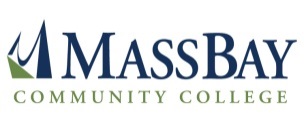 Please Return Form to:Student Development                                                                                                                   					50 Oakland Street           Wellesley Hills, MA 02481        (Phone) 781-239-2753                             (fax) 781-239-2669Childcare Assistance Program ApplicationStudent Name:                                                                            New to Program           Returning                                       Student ID:   Semester & Year:                                                                       Address:City/State/Zip:Email:                                                                                          Phone:                                                                                        MassBay Enrollment:                                                                 Full-Time (12 credits or more)                                                                                                      Part-Time (6-11 credits)  * Students enrolled in less than 6 credits are not eligible for the program   * Class schedule must be attachedDependents requiring childcare:NAME OF CHILD                                       DATE OF BIRTH                                                          AGE                  Do you receive SNAP benefits?   YES    NOAre you currently experiencing homelessness?   YES    NOChildcare Provider:Address:Phone:You must have an Expected Family Contribution (EFC) within the Pell Grant range (EFC between 0 and $5,486) to qualify. Please have a Financial Aid staff member sign below which will confirm that you meet this criteria (Office 111).EFC within Pell Grant range   YES    NOFinancial Aid Staff Member Name:Financial Aid Staff Member Signature: Date:                                                             (Continued on back)Policies:Please see and read the attached eligibility sheet as wellMassBay Community College accepts no liability regarding the placement of a child. Childcare placement responsibility rests entirely with the parent(s);The Childcare Assistance Program is only available for Fall & Spring semesters; The College reserves the right to discontinue this program at the end of any given semester; Failure to submit consecutive receipts may result in removal from the program;A student must be enrolled in courses at the time of submitting the application;An Application will not be considered unless it is complete. A complete application includes:Complete, signed and dated application form;Class schedule printed and attached;Copy of childcare provider’s license from the Department of Early Education;Proof of enrollment (verification letter, billing statement, invoice, etc.);Childcare is reimbursed on a monthly basis;Childcare receipts must be submitted to Student Development by the childcare provider each month as the schedule indicates. They can be mailed, faxed or emailed to Student Development:Mail: 50 Oakland Street          Wellesley Hills, MA 02481Fax: 781-239-2669 (Attn: Mary Ellen Osburn)	Email: mosburn@massbay.eduI have read and understand all eligibility requirements & policies regarding the MassBay Childcare Assistance Program.Student Signature:Date:OFFICE USE ONLY: Approved Denied                                    Staff Initials:Date: